		Apstiprinu,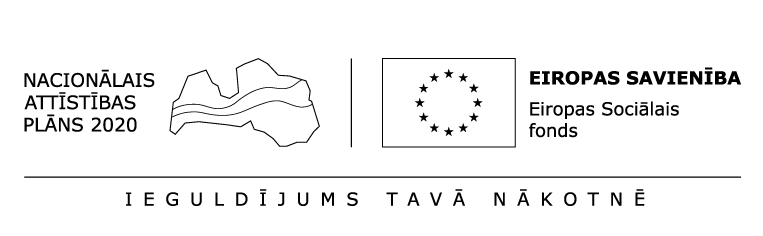 Rēzeknes tehnikumaDirektore ___________B. Virbule 2019.gada 19.jūnijs Rēzeknes tehnikumsArodizglītības programma: „Būvdarbi”2.profesionālās kvalifikācijas līmenisProgrammas īstenošanas laiks 1 gads (1560) stundas)Projekts "Sākotnējās profesionālās izglītības programmu īstenošana Jauniešu garantijas ietvaros",vienošanās Nr. 7.2.1.2./15/I/001 Stundu un kabinetu saraksts 1Ad-JG mācību grupaiLaika periods: 25.06.2019. – 28.06.2019.Izglītības metodiķe 				K.KuzminaDatumsStundaMācību priekšmetsSkolotājsKabinetsPirmdiena,24.jūnijs1. - 2.Brīvdiena - Jāņu dienaPirmdiena,24.jūnijs3. – 4.Pirmdiena,24.jūnijs5. – 6.Pirmdiena,24.jūnijs7. – 8.Pirmdiena,24.jūnijs9. – 10.Otrdiena,25.jūnijs1. – 2.Profesionālās kvalifikācijas eksāmensOtrdiena,25.jūnijs3. – 4.Otrdiena,25.jūnijs5. – 6.Otrdiena,25.jūnijs7. – 8.Otrdiena,25.jūnijs9. – 10.Trešdiena,26.jūnijs1. – 2.Trešdiena,26.jūnijs3. – 4.Trešdiena,26.jūnijs5. – 6.Trešdiena,26.jūnijs7. – 8.Trešdiena,26.jūnijs9. – 10.Ceturtdiena,27.jūnijs1. – 2.Ceturtdiena,27.jūnijs3. – 4.Ceturtdiena,27.jūnijs5. – 6.Ceturtdiena,27.jūnijs7. – 8.Ceturtdiena,27.jūnijs9. – 10.Piektdiena,28.jūnijs1. – 2.Piektdiena,28.jūnijs3. – 4.Piektdiena,28.jūnijs5. – 6.Piektdiena,28.jūnijs7. – 8.Piektdiena,28.jūnijs9. – 10.